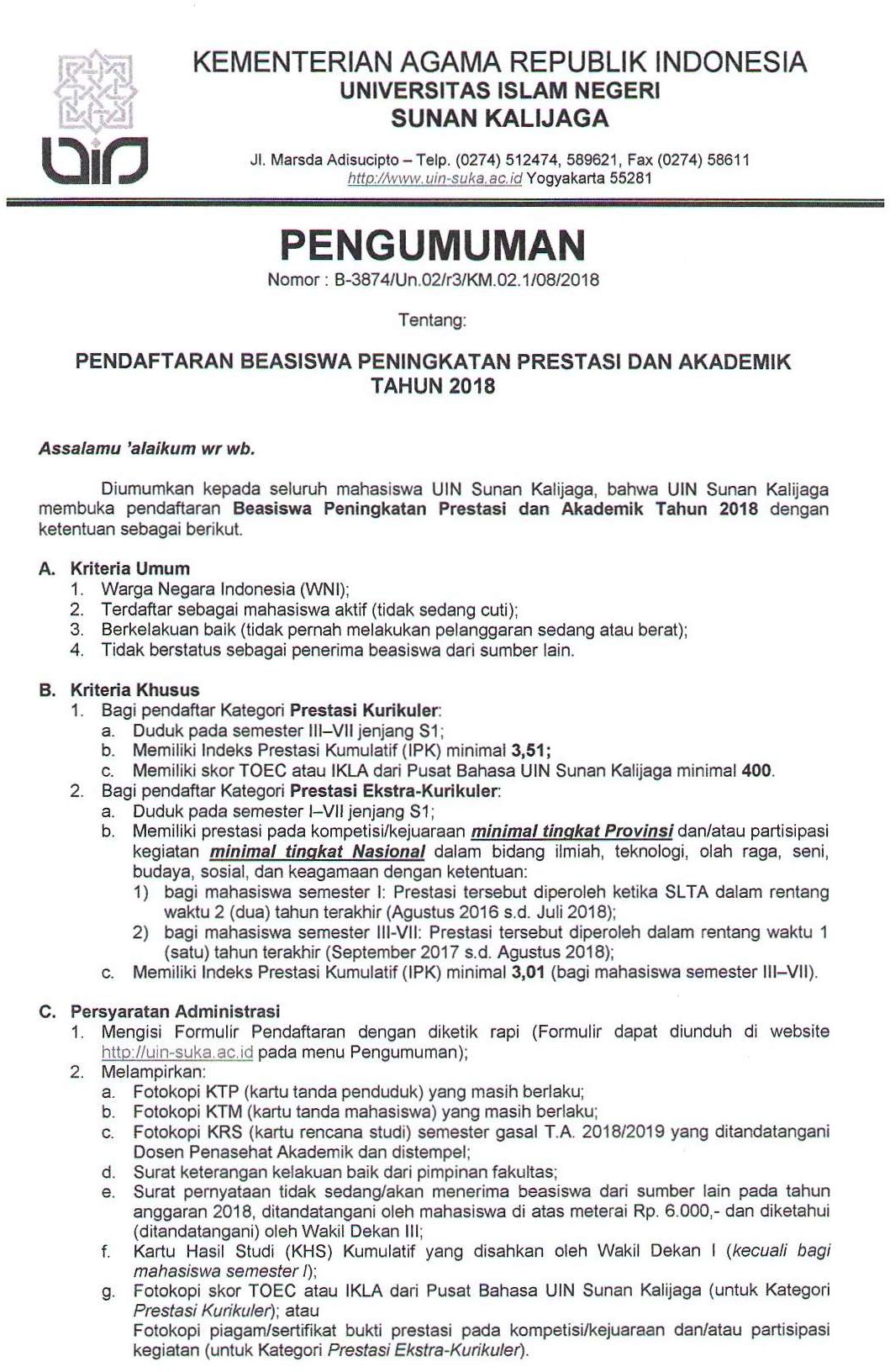 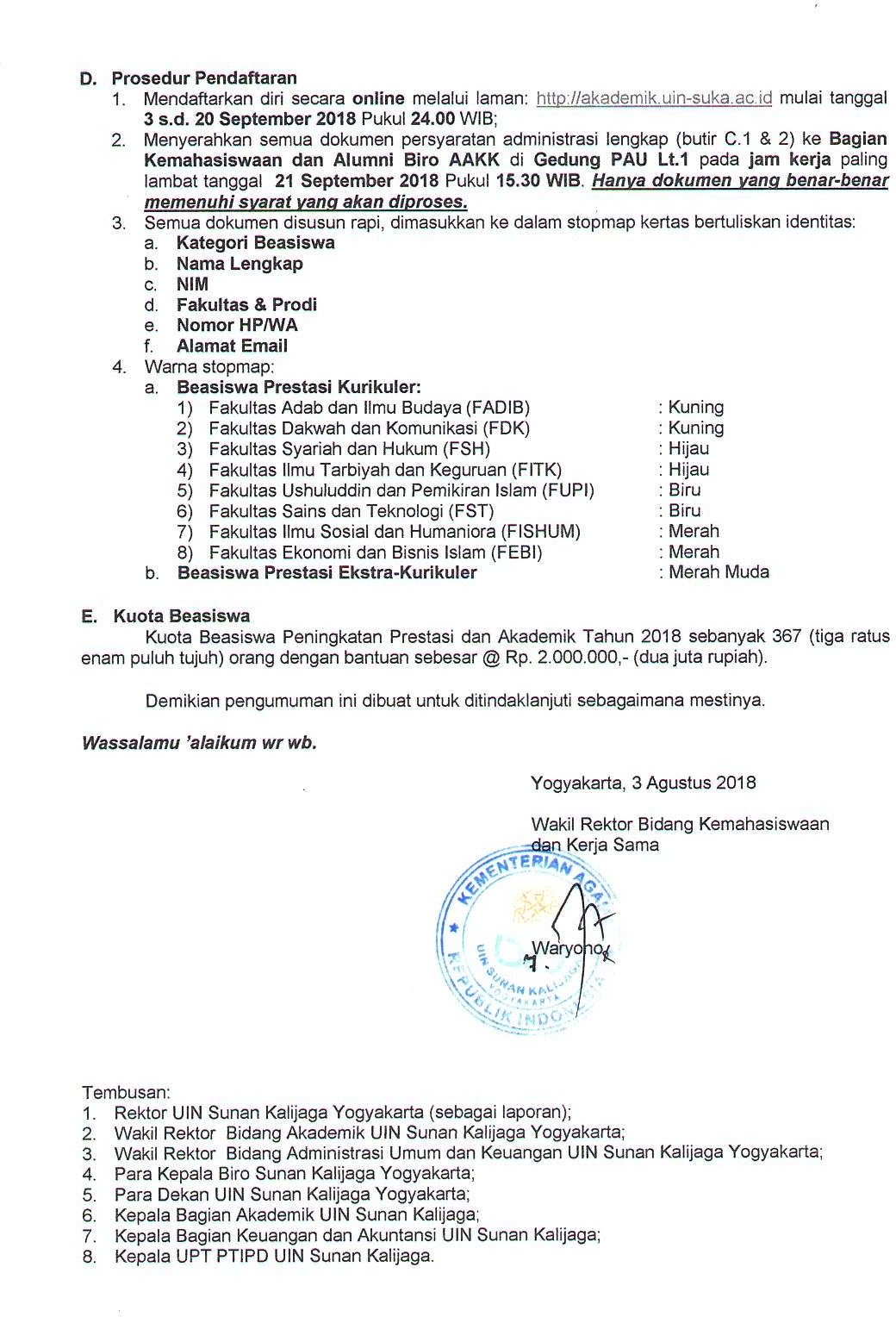 FORMULIRPERMOHONAN BEASISWAPENINGKATAN PRESTASI DAN AKADEMIKTAHUN 2018KATEGORI: PRESTASI KURIKULERKepada: Yth. Rektor UIN Sunan Kalijaga YogyakartaAssalamu’alaikum Wr. Wb. Yang bertanda tangan di bawah ini,Nama Lengkap	:……………………………………………………Jenis Kelamin	: ……………………………………………………Tempat & Tanggal Lahir	: ……………………………………………………NIM/Semester	: ……………………………/………………………Fakultas / Prodi	: ……………………………/………………………Alamat Asal	: ……………………………………………………	……………………………………………………Alamat Kos Selama Kuliah	: ……………………………………………………	……………………………………………………Nomor HP/WA	: ……………………………………………………Alamat Email	: ……………………………………………………IPK sampai semester terakhir	: ……………………………………………………Skor TOEC &/ IKLA	: TOEC: ……………………; IKLA: ..…………………….memohon dengan hormat untuk mendapatkan Beasiswa Peningkatan Prestasi dan Akademik Tahun 2018 Kategori Prestasi Kurikuler.Dengan ini saya menyatakan bahwa saya telah mengisi formulir ini sebagaimana adanya, dan apabila saya terbukti tidak benar dalam pengisian formulir ini, maka saya bersedia dikenakan sanksi sesuai peraturan yang ditetapkan oleh UIN Sunan Kalijaga Yogyakarta.Demikian, atas perkenannya saya ucapkan terima kasih. Wassalamu’alaikum Wr. Wb. CHECK LISTKELENGKAPAN DOKUMEN PERSYARATAN ADMINISTRASI BEASISWA PENINGKATAN PRESTASI DAN AKADEMIKTAHUN 2018KATEGORI: PRESTASI KURIKULERNama Lengkap			: ……………………………………………………NIM/Semester			: ……………………………/………………………Fakultas /Prodi			: ……………………………/………………………Nomor HP			: ………………………………………….…………FORMULIRPERMOHONAN BEASISWA PENINGKATAN PRESTASI DAN AKADEMIKTAHUN 2018KATEGORI: PRESTASI EKSTRA-KURIKULERKepada: Yth. Rektor UIN Sunan Kalijaga YogyakartaAssalamu’alaikum Wr. Wb. Yang bertanda tangan di bawah ini,Nama Lengkap	: ……………………………………………………Jenis Kelamin	: ……………………………………………………Tempat & Tanggal Lahir	: ……………………………………………………NIM / Semester	: ……………………………/………………………Fakultas / Prodi	: ……………………………/………………………Alamat Asal	: ……………………………………………………	  ……………………………………………………Alamat Kos Selama Kuliah	: ……………………………………………………	  ……………………………………………………Nomor HP/WA	: ……………………………………………………Alamat Email	: ……………………………………………………IPK sampai semester terakhir	: ……………………………………………………Prestasi Kejuaraan	:Aktivitas Non-Kejuaraan	:memohon dengan hormat untuk mendapatkan Beasiswa Peningkatan Prestasi dan Akademik Tahun 2018 Kategori Prestasi Ekstra-Kurikuler.Dengan ini saya menyatakan bahwa saya telah mengisi formulir ini sebagaimana adanya, dan apabila saya terbukti tidak benar dalam pengisian formulir ini, maka saya bersedia dikenakan sanksi sesuai peraturan yang ditetapkan oleh UIN Sunan Kalijaga Yogyakarta.Demikian, atas perkenannya saya ucapkan terima kasih. Wassalamu’alaikum Wr. Wb. CHECK LISTKELENGKAPAN DOKUMEN PERSYARATAN ADMINISTRASI BEASISWA PENINGKATAN PRESTASI DAN AKADEMIKTAHUN 2018KATEGORI: PRESTASI EKSTRA-KURIKULERNama Lengkap			: ……………………………………………………NIM/Semester			: ……………………………/………………………Fakultas /Prodi			: ……………………………/………………………Nomor HP			: ………………………………………….…………KETERANGAN BERKELAKUAN BAIKNomor : ............................................Assalamu’alaikum Wr. Wb.Dekan Fakultas ......................................... dengan ini menyatakan bahwa mahasiswa tersebut di bawah ini :Nama	: ...............................................................................................Tempat & Tgl. Lahir	: ...............................................................................................Nomor Induk Mahasiswa	: ...............................................................................................Fakultas	: ...............................................................................................Jurusan / Prodi	: ...............................................................................................Semester	: ...............................................................................................Alamat di Yogyakarta	: ...............................................................................................		 ...............................................................................................berdasarkan rekam data/jejak pada Fakultas, mahasiswa tersebut adalah mahasiswa aktif dan berkelakuan baik, tidak pernah terkena sanksi tertulis atas pelanggaran SEDANG atau BERAT sesuai dengan Tata Tertib Mahasiswa UIN Sunan Kalijaga.Demikian surat keterangan ini dibuat untuk digunakan sebagaimana mestinya.Wassalamu’alaikum Wr. Wb.Yogyakarta, ........................................2018a.n.DekanWakil Dekan Bidang Kemahasiswaan dan Kerja Sama,__________________________________SURATPERNYATAAN Assalamu’alaikum Wr. Wb.Saya yang bertanda tangan di bawah ini  : Nama	: ................................................................................Tempat & Tgl. Lahir	: ................................................................................Nomor Induk Mahasiswa	: ................................................................................Fakultas	: ................................................................................Jururan / Prodi	: ................................................................................Semester	: ................................................................................Alamat di Yogyakarta	: ................................................................................	: ................................................................................	dengan ini menyatakan bahwa saya tidak sedang/akan menerima beasiswa dari sumber lain manapun pada tahun anggaran 2018.Jika pernyataan saya tersebut tidak benar dan saya terbukti menerima beasiswa ganda maka saya bersedia mengembalikan uang beasiswa yang telah saya terima.Demikian surat pernyataan ini saya buat dengan penuh kesadaran dan tanpa paksaan dari pihak manapun.Wassalamu’alaikum Wr. Wb.Yogyakarta,    September 2018Pemohon, _______________________________ (Nama Lengkap & Tanda Tangan)NOPERSYARATANPENGECEKAN1Formulir Pendaftaran diketik rapi2Fotokopi KTP yang masih berlaku3Fotokopi KTM yang masih berlaku4Fotokopi KRS Semester Gasal T.A. 2018/20195Surat keterangan kelakuan baik dari pimpinan fakultas6Surat pernyataan tidak sedang/akan menerima beasiswa 
dari sumber lain pada tahun anggaran 2018, 
ditandatangani oleh mahasiswa di atas meterai Rp. 6.000,- 
dan diketahui (ditandatangani) oleh Wakil Dekan III7Kartu Hasil Studi (KHS) Kumulatif yang disahkan oleh Wakil Dekan IIPK: _____________8Fotokopi skor TOEC atau IKLA dari Pusat Bahasa UIN Sunan KalijagaSkor TOEC: ____________ / Skor IKLA: _____________Catatan Petugas Pengecekan:Petugas Pengecekan, _______________________________ (Nama Lengkap & Tanda Tangan)Yogyakarta,       September 2018 Pemohon, _______________________________ (Nama Lengkap & Tanda Tangan)NoNama PerlombaanJuara(1/2/3)Tingkat(Prov/Nas/Internas)Tanggal PelaksanaanNoNama KegiatanJabatanTingkat(Nas/Internas)Tanggal PelaksanaanYogyakarta,         September 2018 Pemohon, _______________________________ (Nama Lengkap & Tanda Tangan)NOPERSYARATANPENGECEKAN1Formulir Pendaftaran diketik rapi2Fotokopi KTP yang masih berlaku3Fotokopi KTM yang masih berlaku4Fotokopi KRS Semester Gasal T.A. 2018/20195Surat keterangan kelakuan baik dari pimpinan fakultas6Surat pernyataan tidak sedang/akan menerima beasiswa 
dari sumber lain pada tahun anggaran 2018, 
ditandatangani oleh mahasiswa di atas meterai Rp. 6.000,- 
dan diketahui (ditandatangani) oleh Wakil Dekan III7Kartu Hasil Studi (KHS) Kumulatif yang disahkan oleh Wakil Dekan IIPK: _____________ (Kecuali Mahasiswa Semester I)8Fotokopi piagam/sertifikat bukti prestasi pada kompetisi/kejuaraan (Prov/Nas/Internas) dan/atau partisipasi kegiatan (Nas/Internas)Catatan Petugas Pengecekan:Petugas Pengecekan, _______________________________ (Nama Lengkap & Tanda Tangan)Yogyakarta,         September 2018 Pemohon, _______________________________ (Nama Lengkap & Tanda Tangan)Mengetahui,Wakil DekanBidangKemahasiswaandanKerjaSama, _______________________________ (Nama Lengkap & Tanda Tangan)Yogyakarta, …………………….2018 PembuatPernyataan, _______________________________ (Nama Lengkap & Tanda Tangan)